附件3：第十一届中国县域现代农业发展高层会议参会回执表报名方式：1.参会回执表填写完成后发送至ftxinxi@163.com邮箱；2.还可通过“第十一届中国县域现代农业发展高层会议”微站或网站报名；3.关注“中农富通”微信公众号了解更多农业行业信息。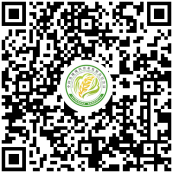 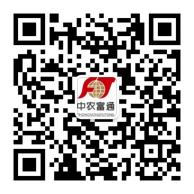 单位名称通讯地址/邮编通讯地址/邮编联系人职务电话邮箱邮箱信息来源1他人推荐   2微信朋友圈   3微信公众号   4电话   5网站   6邮件   7信函8其他                .1他人推荐   2微信朋友圈   3微信公众号   4电话   5网站   6邮件   7信函8其他                .1他人推荐   2微信朋友圈   3微信公众号   4电话   5网站   6邮件   7信函8其他                .1他人推荐   2微信朋友圈   3微信公众号   4电话   5网站   6邮件   7信函8其他                .1他人推荐   2微信朋友圈   3微信公众号   4电话   5网站   6邮件   7信函8其他                .1他人推荐   2微信朋友圈   3微信公众号   4电话   5网站   6邮件   7信函8其他                .1他人推荐   2微信朋友圈   3微信公众号   4电话   5网站   6邮件   7信函8其他                .1他人推荐   2微信朋友圈   3微信公众号   4电话   5网站   6邮件   7信函8其他                .1他人推荐   2微信朋友圈   3微信公众号   4电话   5网站   6邮件   7信函8其他                .1他人推荐   2微信朋友圈   3微信公众号   4电话   5网站   6邮件   7信函8其他                .姓名性别部门及职务部门及职务部门及职务部门及职务手机手机手机E-mailE-mail参会我要参加：□大会主论坛（11月27日上午）□专场1：“创新”促进乡村振兴战略落地（11月27日下午）□专场2：数据赋能农业农村，助力乡村振兴（11月28日上午）□专场3：推进城乡融合发展，实现农业农村现代化（11月30日下午）□专场4：第二届南荷兰省和北京“未来都市供给和绿色发展”研讨会（12月1日下午）□专场5：2021年水产养殖绿色健康发展论坛（12月2日下午）我要参加：□大会主论坛（11月27日上午）□专场1：“创新”促进乡村振兴战略落地（11月27日下午）□专场2：数据赋能农业农村，助力乡村振兴（11月28日上午）□专场3：推进城乡融合发展，实现农业农村现代化（11月30日下午）□专场4：第二届南荷兰省和北京“未来都市供给和绿色发展”研讨会（12月1日下午）□专场5：2021年水产养殖绿色健康发展论坛（12月2日下午）我要参加：□大会主论坛（11月27日上午）□专场1：“创新”促进乡村振兴战略落地（11月27日下午）□专场2：数据赋能农业农村，助力乡村振兴（11月28日上午）□专场3：推进城乡融合发展，实现农业农村现代化（11月30日下午）□专场4：第二届南荷兰省和北京“未来都市供给和绿色发展”研讨会（12月1日下午）□专场5：2021年水产养殖绿色健康发展论坛（12月2日下午）我要参加：□大会主论坛（11月27日上午）□专场1：“创新”促进乡村振兴战略落地（11月27日下午）□专场2：数据赋能农业农村，助力乡村振兴（11月28日上午）□专场3：推进城乡融合发展，实现农业农村现代化（11月30日下午）□专场4：第二届南荷兰省和北京“未来都市供给和绿色发展”研讨会（12月1日下午）□专场5：2021年水产养殖绿色健康发展论坛（12月2日下午）我要参加：□大会主论坛（11月27日上午）□专场1：“创新”促进乡村振兴战略落地（11月27日下午）□专场2：数据赋能农业农村，助力乡村振兴（11月28日上午）□专场3：推进城乡融合发展，实现农业农村现代化（11月30日下午）□专场4：第二届南荷兰省和北京“未来都市供给和绿色发展”研讨会（12月1日下午）□专场5：2021年水产养殖绿色健康发展论坛（12月2日下午）我要参加：□大会主论坛（11月27日上午）□专场1：“创新”促进乡村振兴战略落地（11月27日下午）□专场2：数据赋能农业农村，助力乡村振兴（11月28日上午）□专场3：推进城乡融合发展，实现农业农村现代化（11月30日下午）□专场4：第二届南荷兰省和北京“未来都市供给和绿色发展”研讨会（12月1日下午）□专场5：2021年水产养殖绿色健康发展论坛（12月2日下午）我要参加：□大会主论坛（11月27日上午）□专场1：“创新”促进乡村振兴战略落地（11月27日下午）□专场2：数据赋能农业农村，助力乡村振兴（11月28日上午）□专场3：推进城乡融合发展，实现农业农村现代化（11月30日下午）□专场4：第二届南荷兰省和北京“未来都市供给和绿色发展”研讨会（12月1日下午）□专场5：2021年水产养殖绿色健康发展论坛（12月2日下午）我要参加：□大会主论坛（11月27日上午）□专场1：“创新”促进乡村振兴战略落地（11月27日下午）□专场2：数据赋能农业农村，助力乡村振兴（11月28日上午）□专场3：推进城乡融合发展，实现农业农村现代化（11月30日下午）□专场4：第二届南荷兰省和北京“未来都市供给和绿色发展”研讨会（12月1日下午）□专场5：2021年水产养殖绿色健康发展论坛（12月2日下午）我要参加：□大会主论坛（11月27日上午）□专场1：“创新”促进乡村振兴战略落地（11月27日下午）□专场2：数据赋能农业农村，助力乡村振兴（11月28日上午）□专场3：推进城乡融合发展，实现农业农村现代化（11月30日下午）□专场4：第二届南荷兰省和北京“未来都市供给和绿色发展”研讨会（12月1日下午）□专场5：2021年水产养殖绿色健康发展论坛（12月2日下午）我要参加：□大会主论坛（11月27日上午）□专场1：“创新”促进乡村振兴战略落地（11月27日下午）□专场2：数据赋能农业农村，助力乡村振兴（11月28日上午）□专场3：推进城乡融合发展，实现农业农村现代化（11月30日下午）□专场4：第二届南荷兰省和北京“未来都市供给和绿色发展”研讨会（12月1日下午）□专场5：2021年水产养殖绿色健康发展论坛（12月2日下午）赞助合作具体内容请查看附件招商合作方案，欢迎来函来电咨询合作事宜！具体内容请查看附件招商合作方案，欢迎来函来电咨询合作事宜！具体内容请查看附件招商合作方案，欢迎来函来电咨询合作事宜！具体内容请查看附件招商合作方案，欢迎来函来电咨询合作事宜！具体内容请查看附件招商合作方案，欢迎来函来电咨询合作事宜！具体内容请查看附件招商合作方案，欢迎来函来电咨询合作事宜！具体内容请查看附件招商合作方案，欢迎来函来电咨询合作事宜！具体内容请查看附件招商合作方案，欢迎来函来电咨询合作事宜！具体内容请查看附件招商合作方案，欢迎来函来电咨询合作事宜！具体内容请查看附件招商合作方案，欢迎来函来电咨询合作事宜！备    注单位签章年    月   日单位签章年    月   日单位签章年    月   日单位签章年    月   日单位签章年    月   日单位签章年    月   日单位签章年    月   日单位签章年    月   日单位签章年    月   日单位签章年    月   日中国县域现代农业发展会议组委会联系人：刘女士 17810266057（参会）              洪女士 18610188529（合作）  电话：010-82389352     邮箱：ftxinxi@163.com     会议官网：www.zhongnongfutong.com中国县域现代农业发展会议组委会联系人：刘女士 17810266057（参会）              洪女士 18610188529（合作）  电话：010-82389352     邮箱：ftxinxi@163.com     会议官网：www.zhongnongfutong.com中国县域现代农业发展会议组委会联系人：刘女士 17810266057（参会）              洪女士 18610188529（合作）  电话：010-82389352     邮箱：ftxinxi@163.com     会议官网：www.zhongnongfutong.com中国县域现代农业发展会议组委会联系人：刘女士 17810266057（参会）              洪女士 18610188529（合作）  电话：010-82389352     邮箱：ftxinxi@163.com     会议官网：www.zhongnongfutong.com中国县域现代农业发展会议组委会联系人：刘女士 17810266057（参会）              洪女士 18610188529（合作）  电话：010-82389352     邮箱：ftxinxi@163.com     会议官网：www.zhongnongfutong.com中国县域现代农业发展会议组委会联系人：刘女士 17810266057（参会）              洪女士 18610188529（合作）  电话：010-82389352     邮箱：ftxinxi@163.com     会议官网：www.zhongnongfutong.com中国县域现代农业发展会议组委会联系人：刘女士 17810266057（参会）              洪女士 18610188529（合作）  电话：010-82389352     邮箱：ftxinxi@163.com     会议官网：www.zhongnongfutong.com中国县域现代农业发展会议组委会联系人：刘女士 17810266057（参会）              洪女士 18610188529（合作）  电话：010-82389352     邮箱：ftxinxi@163.com     会议官网：www.zhongnongfutong.com中国县域现代农业发展会议组委会联系人：刘女士 17810266057（参会）              洪女士 18610188529（合作）  电话：010-82389352     邮箱：ftxinxi@163.com     会议官网：www.zhongnongfutong.com中国县域现代农业发展会议组委会联系人：刘女士 17810266057（参会）              洪女士 18610188529（合作）  电话：010-82389352     邮箱：ftxinxi@163.com     会议官网：www.zhongnongfutong.com中国县域现代农业发展会议组委会联系人：刘女士 17810266057（参会）              洪女士 18610188529（合作）  电话：010-82389352     邮箱：ftxinxi@163.com     会议官网：www.zhongnongfutong.com